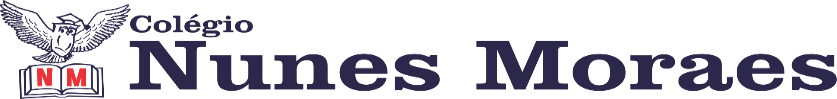 AGENDA DIÁRIA 1º ANO, 03 DE MAIO1ª AULA: INGLÊSBOM DIA! NA AULA DE HOJE O/A ESTUDANTE ACOMPANHARÁ:EXPLICAÇÃO E ATIVIDADES DO CAPÍTULO 08 - PÁGINAS 60 A 63.CONTEÚDO: WILD ANIMALS.2ª AULA: NATUREZAOBJETO DE CONHECIMENTO:  DIFERENTES TIPOS DE MORADIAS.APRENDIZAGEM ESSENCIAL: DESCREVER E COMPARAR DIFERENTES TIPOS DE MORADIAS OU ABJETOS DE USO COTIDIANO ( BRINQUEDOS, ROUPAS, MOBILIÁRIOS) CONSIDERANDO TÉCNICAS E MATERIAIS UTILIZADOS EM SUA PRODUÇÃO.ATIVIDADES PROPOSTAS: EXPLICAÇÕES NA PÁGINA 29.ATIVIDADE NO LIVRO PÁGINAS 28.CASA: ATIVIDADE NA PÁGINA 30.3ª AULA: PORTUGUÊSOBJETO DE CONHECIMENTO: RECEITA.APRENDIZAGEM ESSENCIAL: LER E COMPREENDER, EM COLABORAÇÃO COM OS COLEGAS E COM A AJUDA DO PROFESSOR, O GÊNERO RECEITA.ATIVIDADES PROPOSTAS: LIVRO DE PORTUGUÊS PÁGINA 41. 4ª AULA: EXTRAATÉ A PRÓXIMA AULA!